Tanners Brook Academy CommitteeAttendance 2020-202117-09-2019-11-2013-01-2111-03-2120-05-2108-07-21Stephanie Bolitho-Jones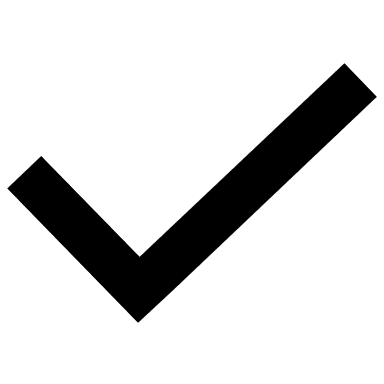 Stephanie ClarkIngrid DowseTim GordgeIan LindermanGeorge MarshallAndrew McCallxSteve SappStacey Woodsx